TitleFirstname Lastname,a Firstname Lastname,b Firstname LastnamecaAffiliation (Institution, City, Country), bAffiliation, cAffiliationMain text (250 words maximum) XXXXXXXXXXXXXXXXXXXXXXXXXXXXXXXXXXXXXXXXXXXXX XXXXXXXXXXXXXXXXXXXXXXXXXXXXXXXXXXXXXXXXXXXXXXXXXXXXXXXXXXXXXXXXXXXXXXX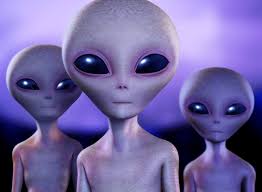 Figure legend (one Figure maximum, jpeg format)References:X. XXXX, Y. YYYY, Z. ZZZZ, Topics Curr. Chem. 2018, Vol, pages.